宣汉县县城和南坝镇、胡家镇、双河镇3个全国重点镇消防专项规划（2020-2035）征求意见稿公示《宣汉县县城和南坝镇、胡家镇、双河镇3个全国重点镇消防专项规划（2020—2035）》经相关部门审议，已完成初稿。为广泛征求与此规划有关的意见，进一步做好编制工作，现将相关信息公示如下：公示日期： 2020年8月4日—2020年9月3日征求意见范围：《宣汉县县城和南坝镇、胡家镇、双河镇3个全国重点镇消防专项规划（2020-2035）》范围（规划区及周边可能影响到的区域）内的公民、法人和组织，鼓励影响范围之外的公民、法人和其他组织参与。 联系人: 杨  旭
    联系电话:0818-5287756      邮箱:857818422@qq.com一、规划范围  本次规划范围为宣汉县县城、南坝镇、胡家镇、双河镇。二、规划期限  近期：2019—2025年中期：2026—2030年远期：2031—2035年。三、规划目标科学合理确定消防设施的总体布局，对近远期的消防体系提出规划方案，指导宣汉县城消防事业的发展及消防基础设施的建设，建立科学合理、多元复合的立体化消防安全体系，提升消防系统和队伍应对各种城市安全事件的复合救援能力。宣汉县城乡规划编制中心                                                       2020年8月4日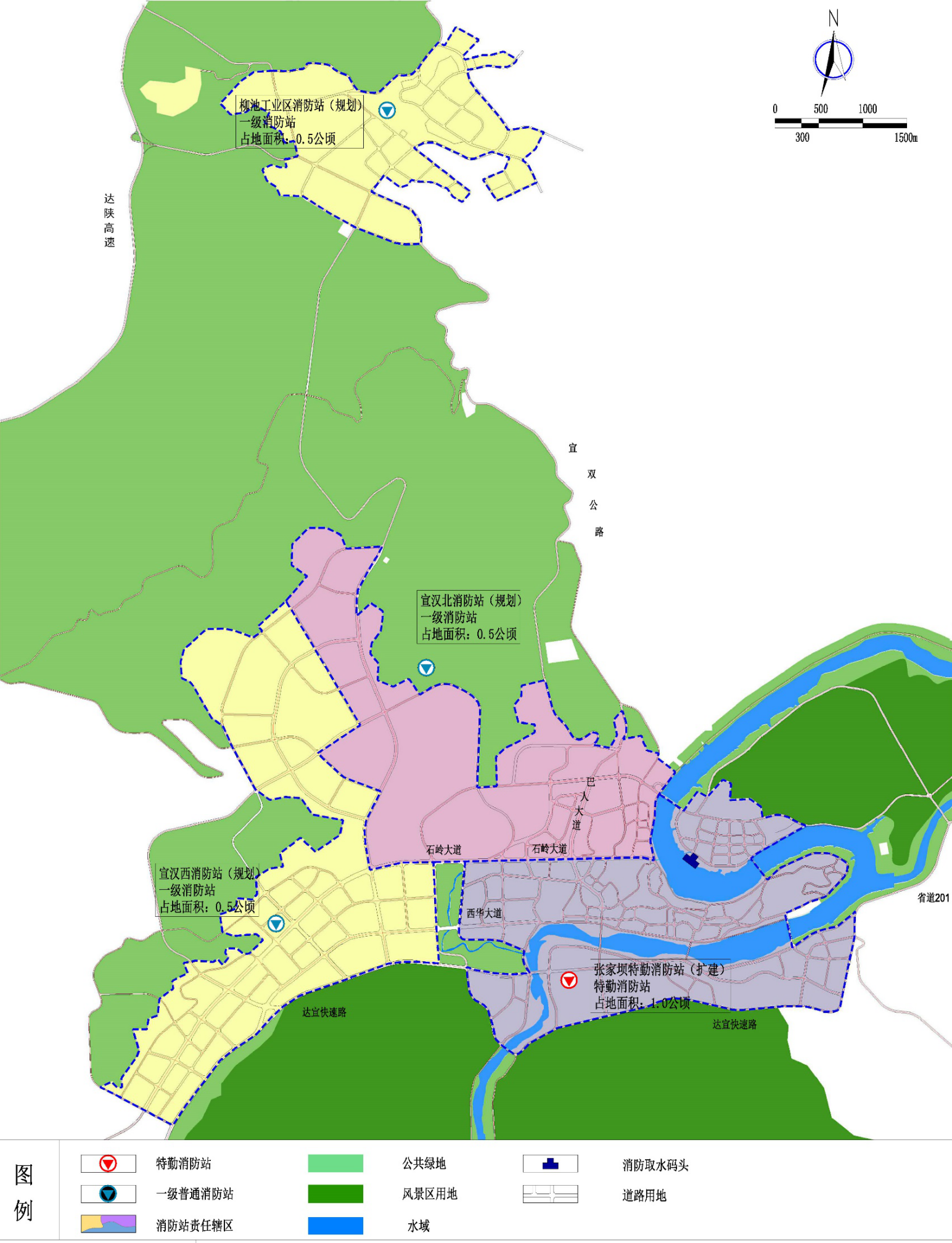 城区消防站及责任区划分规划图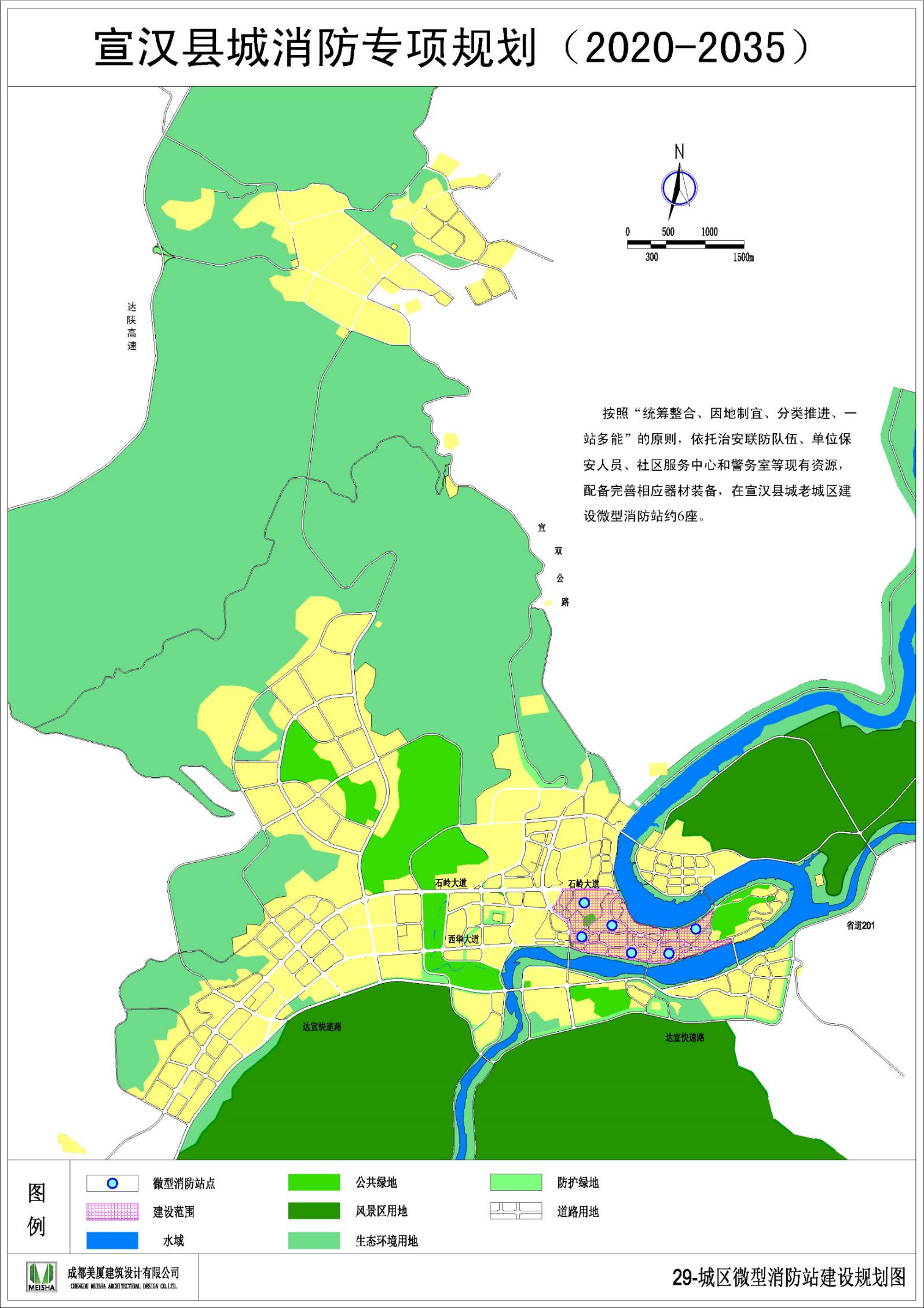 城区微型消防站建设规划图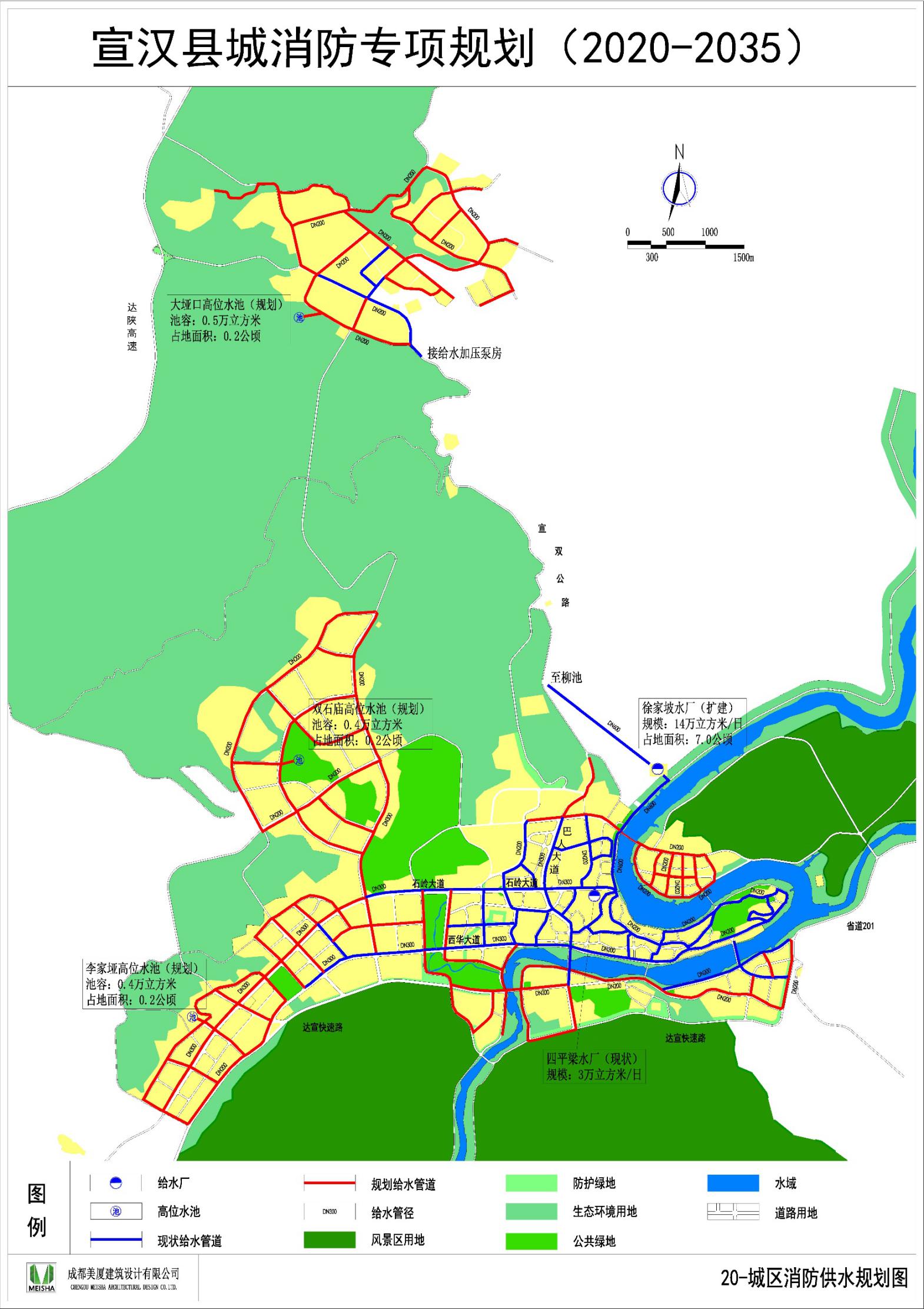 城区消防供水规划图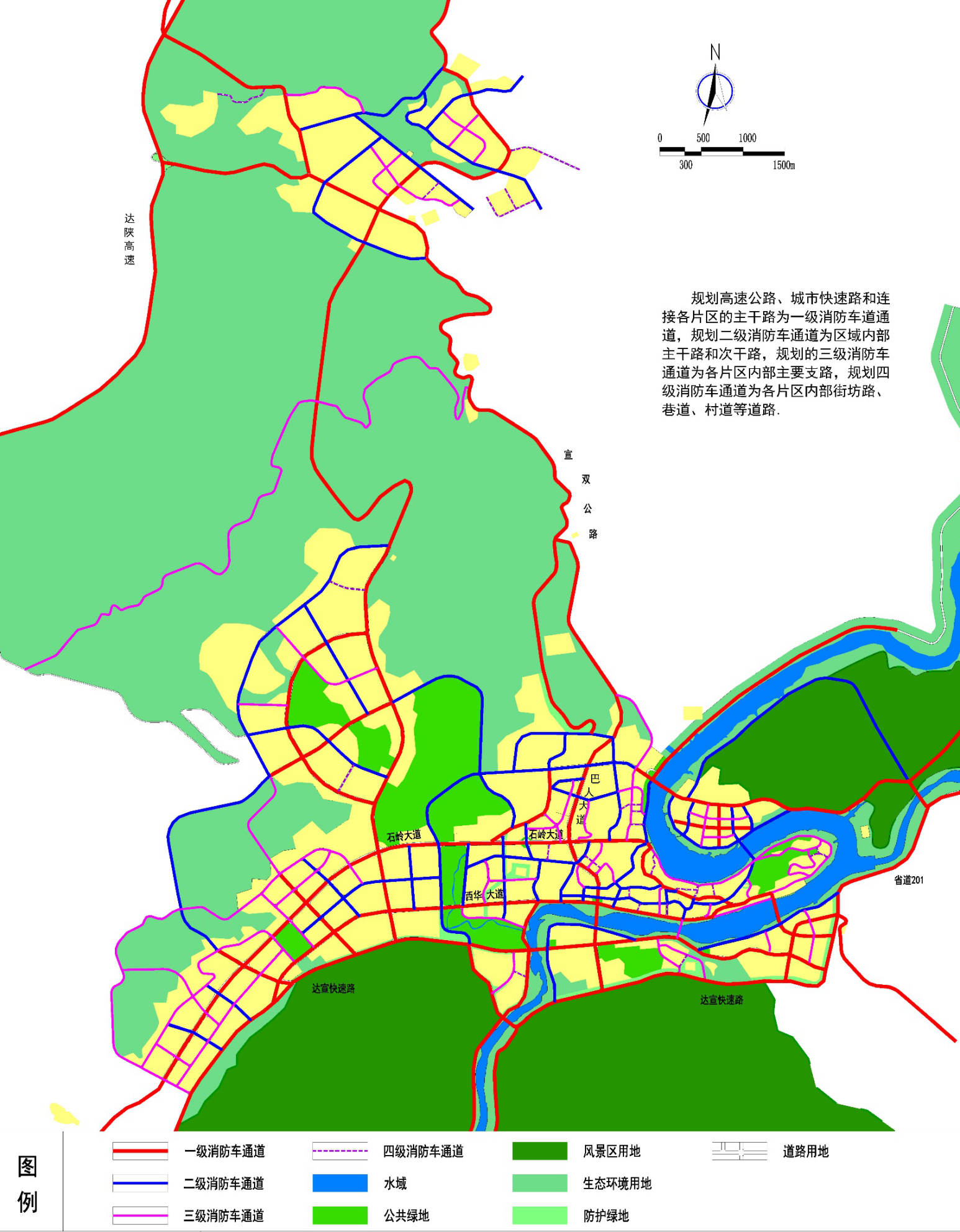 城区消防通道规划图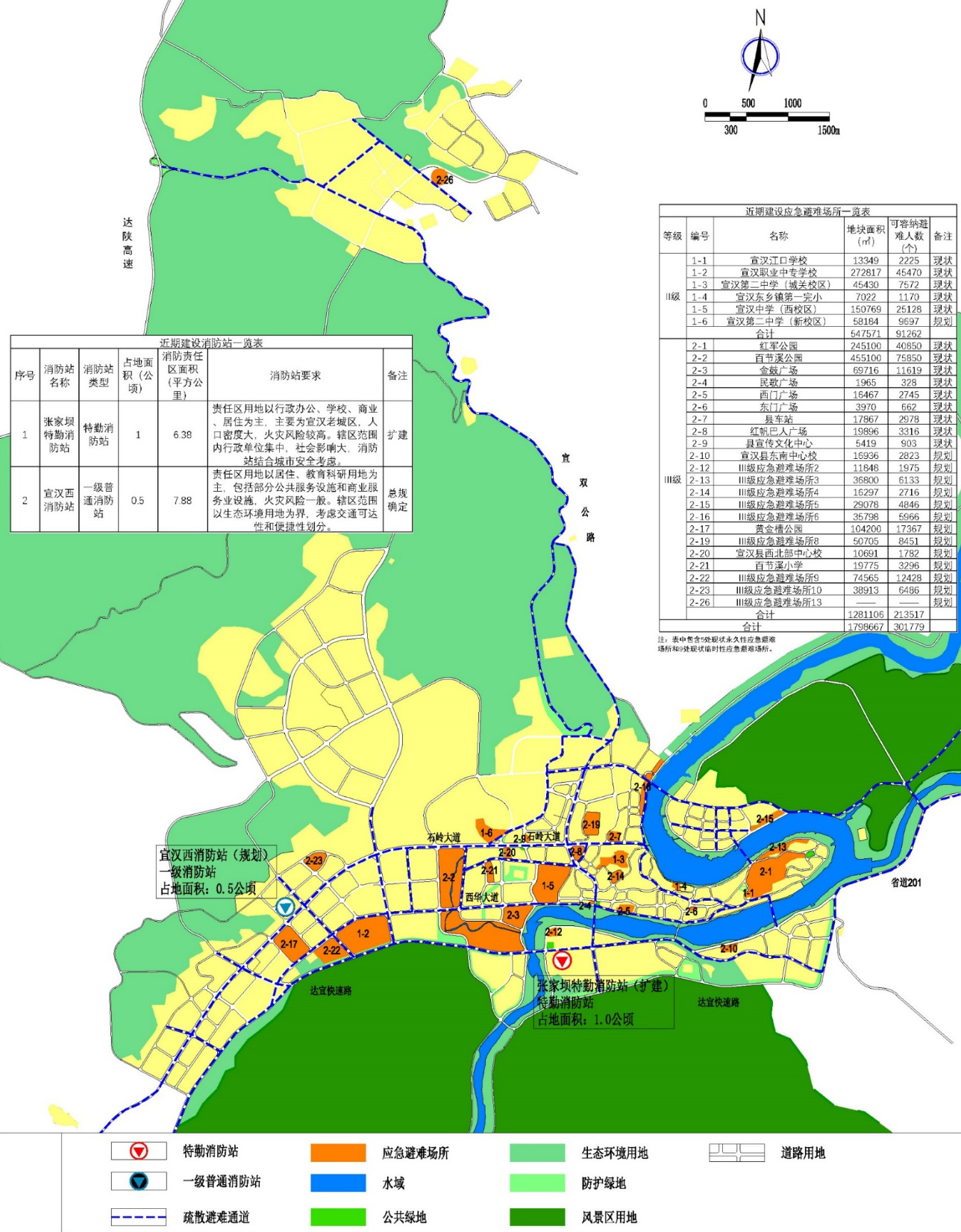 城区消防近期建设规划图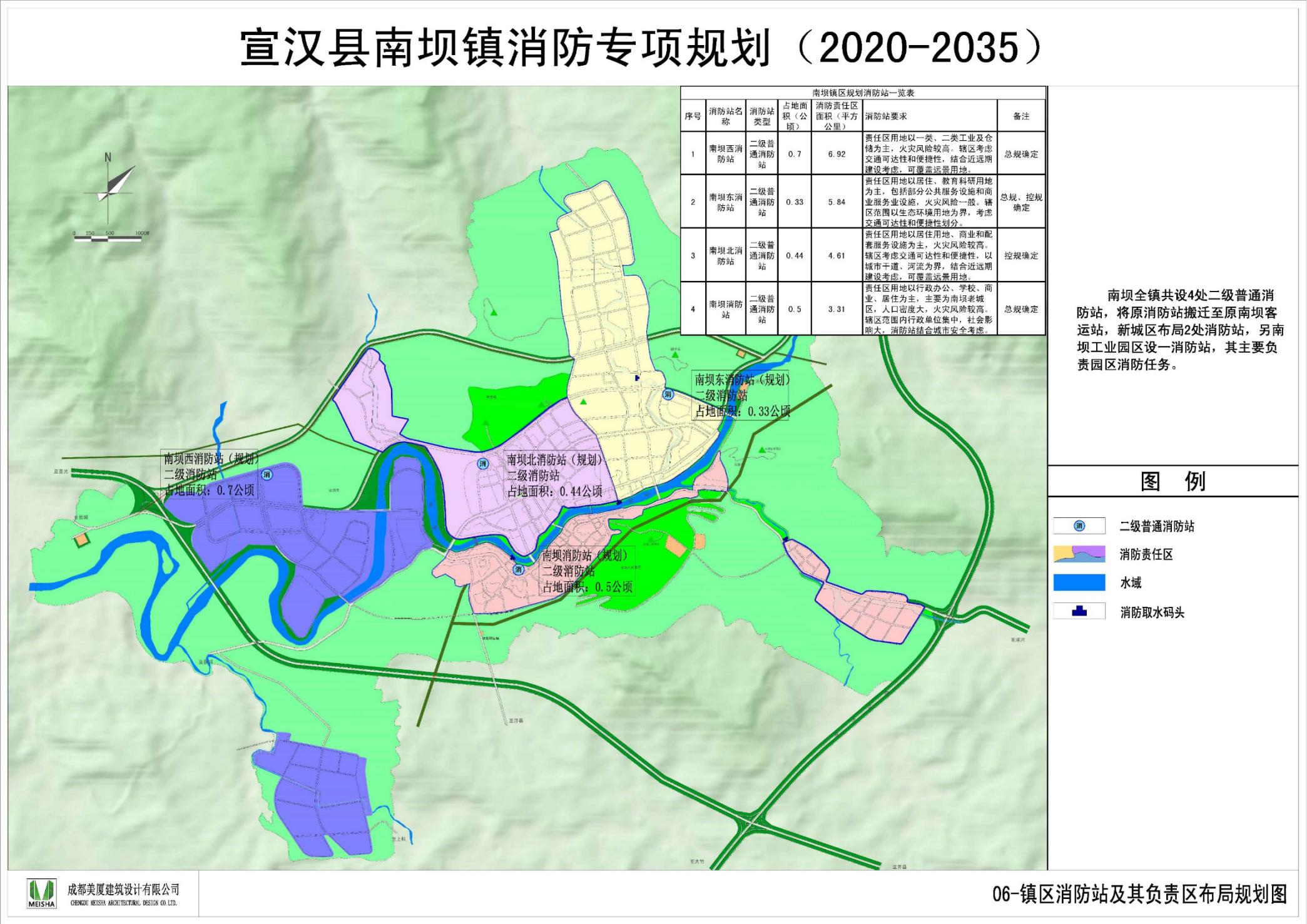 南坝镇区消防站及其负责区布局规划图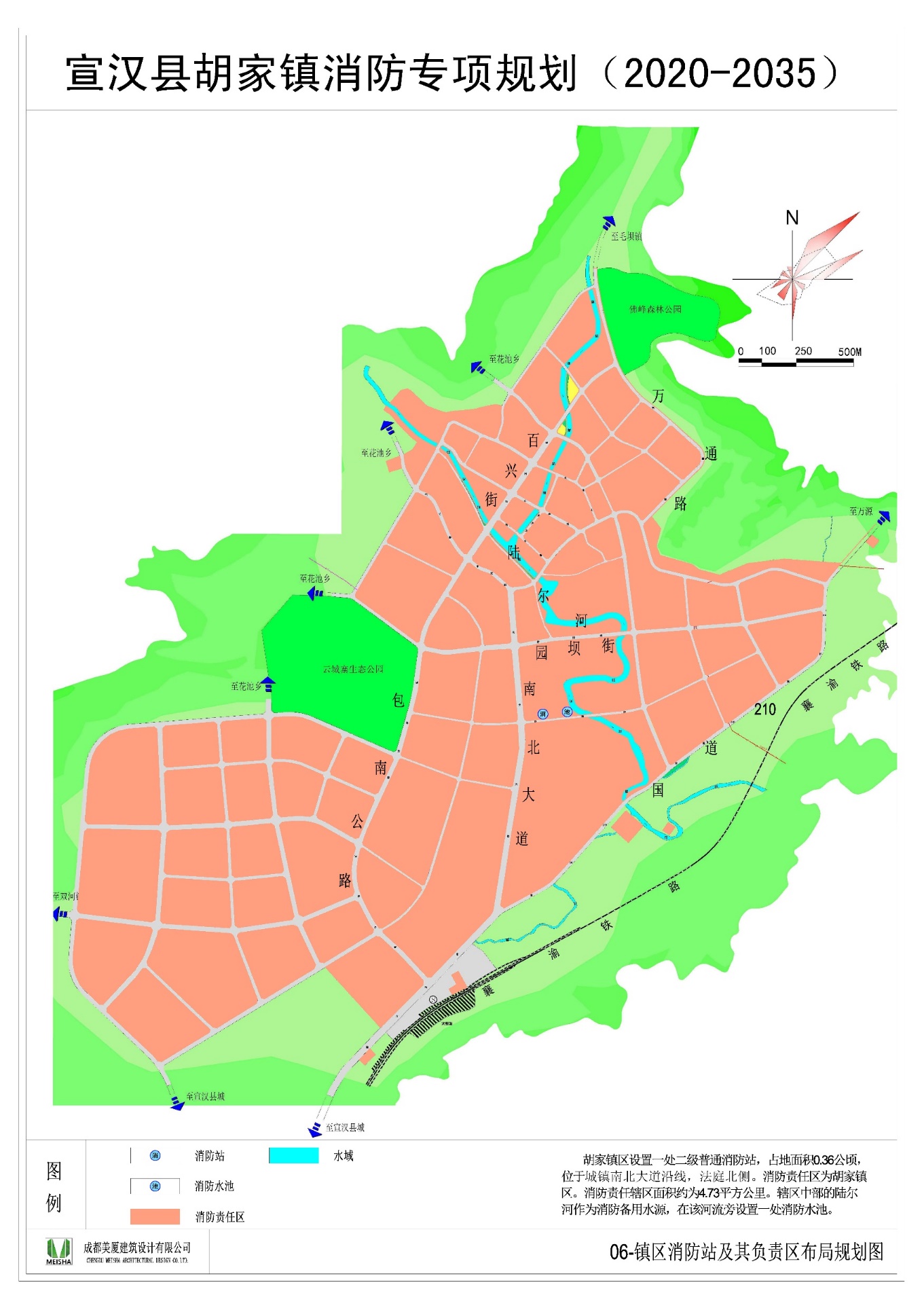 胡家镇区消防站及其负责区规划布局图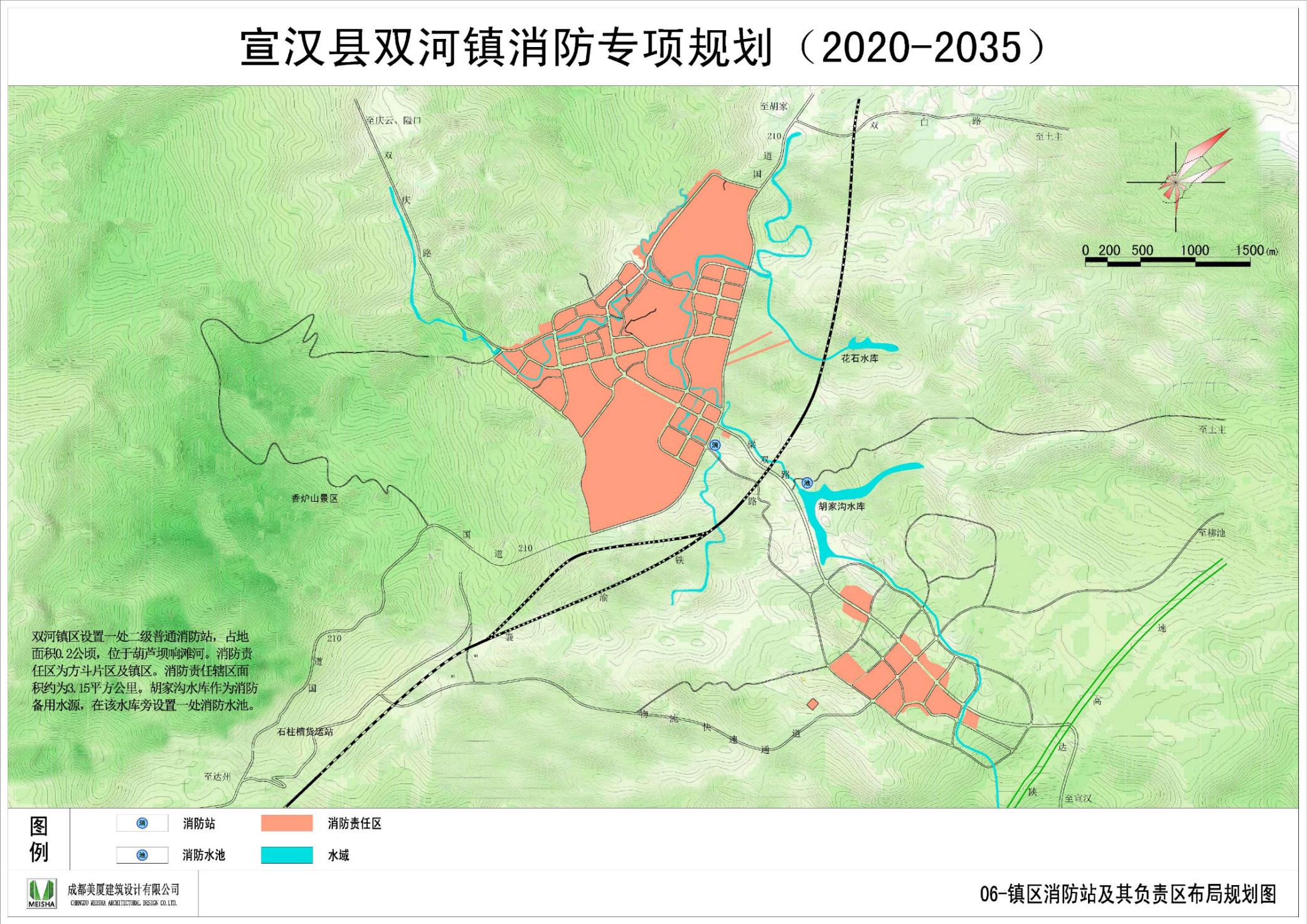 双河镇区消防站及其负责区布局规划图